Supplementary Table 1. Results of BLASTn and BLASTx homology searches of the selected markers to Trichomonas vaginalis.Sequence obtained by metagenomics analysis, putatively encoding for a cathepsin L-like cysteine peptidaseCAGTATGGTCCAGCTGCCATTGCCATTGATGCATCTCATTACTCATTCCAACTTTACAGCAAAGGCATTTATGATGAAAAGAGATGCTCAACATCAAACTTAGATCACGCTGTTGGTTGCGTTGGTTATGGTTCAGAGAATGGCAAAAACTACTGGATTGTTCGTAACTCATGGGGTGACTCATGGGGTGAAAAAGGCTACATCCGTATGATCAAGGGCAAGAATAACAAATGTGGTATTGCATCAATGGCACTTGTAGTTATTCCATAAAATGAATAGTATTTTACATCTTTTACACCAATTTCATCGTTTTATAATGTAAACCATTCAAAATAAATTGTGGTCAAGCAAAAGTGACAAAAATATGAAAATTAGTTTTAGTTGGTTGATTCACAGGTTGGTAAGACATGCGTGTTAACTCGCTTAACCATGAACACATTCCAGACATCCAATCCAGCTACAATTGGAGCTGCATATAAAGGTTACAAGATAGTTACBLASTnref|XM_001328347.1|  Trichomonas vaginalis G3 Clan CA, family C1, cathepsin L-like cysteine peptidase (TVAG_465470) partial mRNA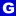 Length=918GENE ID: 4774166 TVAG_465470 | Clan CA, family C1, cathepsin L-like cysteinepeptidase [Trichomonas vaginalis G3] (10 or fewer PubMed links) Score =   187 bits (206),  Expect = 1e-43 Identities = 196/253 (77%), Gaps = 10/253 (4%) Strand=Plus/PlusQuery  3    TATGGTCCAGCTGCCATTGCCATTGATGCATCTCATTACTCATTCCAACTTTA--CAGCA  60            ||||||||||||||| |||| |||||||| |||  ||  ||||||||| ||||  || | Sbjct  649  TATGGTCCAGCTGCCGTTGCAATTGATGCTTCTGCTTGGTCATTCCAAGTTTATTCATC-  707Query  61   AAGGCATTTATGATGAAAAGAGATGCTCAACATCAAACTTAGATCACGCTGTTGGTTGCG  120             |||||| |||||||||     ||||||  | |  ||| | ||||| | |||||| || |Sbjct  708  -AGGCATCTATGATGAACCATCATGCTCCTCTTACAACCTCGATCATGGTGTTGGCTGTG  766Query  121  TTGGTTATGGTTCAGAGAATGGC---AAAAACTACTGGATTGTTCGTAACTCATGGGGTG  177            | ||||  |||  | |||| |||   || ||||| |||||||||||||| || |||||||Sbjct  767  TAGGTTTCGGT--AAAGAA-GGCTCTAAGAACTATTGGATTGTTCGTAATTCTTGGGGTG  823Query  178  ACTCATGGGGTGAAAAAGGCTACATCCGTATGATCAAGGGCAAGAATAACAAATGTGGTA  237            | |  ||||||||||| ||||| ||||| ||||||||||  ||||| ||| |||| || |Sbjct  824  AATATTGGGGTGAAAAGGGCTATATCCGCATGATCAAGGATAAGAACAACCAATGCGGCA  883Query  238  TTGCATCAATGGC  250            ||||| |||||||Sbjct  884  TTGCAACAATGGC  896ref|XM_001327403.1|  Trichomonas vaginalis G3 Clan CA, family C1, cathepsin L-like  cysteine peptidase (TVAG_202090) partial mRNA Length=1179 GENE ID: 4773216 TVAG_202090 | Clan CA, family C1, cathepsin L-like cysteinepeptidase [Trichomonas vaginalis G3] (10 or fewer PubMed links) Score =   179 bits (198),  Expect = 1e-41 Identities = 184/239 (77%), Gaps = 6/239 (3%) Strand=Plus/PlusQuery  1     AGTATGGTCCAGCTGCCATTGCCATTGATGCATCTCATTACTCATTCCAACTTTACAGCA  60             |||| ||||||||||| || || || ||||| || || ||||||||||| ||||||  | Sbjct  880   AGTACGGTCCAGCTGCTATCGCTATCGATGCTTCCCACTACTCATTCCAGCTTTACTCCT  939Query  61    AAGGCATTTATGATGAAAAGAGATGCTCAACATCAAACTTAGATCACGCTGTTGGTTGCG  120               |||||||||||||||      |||||  ||  |  | | ||||||||||| || ||||Sbjct  940   CCGGCATTTATGATGAATCCTCCTGCTCCCCAGAAGGCCTCGATCACGCTGTCGGCTGCG  999Query  121   TTGGTTATGGTTCAGAGAATGGC---AAAAACTACTGGATTGTTCGTAACTCATGGGGTG  177             | || || ||||| |||   |||   || ||||||||||| ||||||||||| ||||| |Sbjct  1000  TCGGCTACGGTTCTGAG---GGCTCAAAGAACTACTGGATCGTTCGTAACTCCTGGGGCG  1056Query  178   ACTCATGGGGTGAAAAAGGCTACATCCGTATGATCAAGGGCAAGAATAACAAATGTGGT  236               || |||||||| || ||||||||||| |||||||||| |||||| ||| | || |||Sbjct  1057  TTTCTTGGGGTGAGAAGGGCTACATCCGCATGATCAAGGACAAGAACAACCAGTGCGGT  1115BLASTxref|XP_001327438.1|  Clan CA, family C1, cathepsin L-like cysteine peptidase [Trichomonas vaginalis G3] emb|CAA54435.1|  cysteine proteinase, putative [Trichomonas vaginalis] gb|EAY15215.1|  Clan CA, family C1, cathepsin L-like cysteine peptidase [Trichomonas vaginalis G3] Length=309Score =   146 bits (369),  Expect = 7e-40, Method: Compositional matrix adjust. Identities = 70/85 (82%), Positives = 72/85 (85%), Gaps = 0/85 (0%) Frame = +3Query  3    YGPAAIAIDASHYSFQLYSKGIYDEKRCSTSNLDHAVGCVGYGSENGKNYWIVRNSWGDS  182            YGPAAIAIDASHYSFQLYS GIYDE  CS   LDHAVGCVGYGSE  KNYWIVRNSWG SSbjct  220  YGPAAIAIDASHYSFQLYSSGIYDESSCSPEGLDHAVGCVGYGSEGSKNYWIVRNSWGVS  279Query  183  WGEKGYIRMIKGKNNKCGIASMALV  257            WGEKGYIRMIK KNN+CG AS A +Sbjct  280  WGEKGYIRMIKDKNNQCGEASAACI  304Sequence obtained by metagenomics analysis, putatively encoding for a Laminin ACATATGGTGTTGTTGGTGGTCTTAAATCATAACGAGAAGCAATTTGTTGAGCTGGATCGCCTTGTGAATAATTATCACGAAGGTAATTGTTATATCTCATAAATTGTTTGAATTGTTCAAAGGTCTTAATACGTGGAGCTTCTCTCTTCATGATCAAATATCTTGGACCTTCCTTATATGAACGATATGCACCATACTTACCCATTGATTTAACAAGTTCTGGATAACCAGCAAGGTTATAAAGTTCTTCGTGCCATGGACAATTGATTGATGGGAAGTACAAATCTCTGACAAGTTGGAATGTAACATCTGTCATTCTGTATGTACCTGGGAATTGTTCAATGATCCATAAAAGATCTTCTGTTGGCTTAACACCAAATTGCAATTTCTTTGAATCAACAATAACATACTGATTATTGTATGTACCTGAATTGTGCTTAATAAATTCTGBLASTnref|XM_001308649.1|  Trichomonas vaginalis G3 Laminin A family protein (TVAG_123110) partial mRNA Length=1930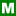  GENE ID: 4753482 TVAG_123110 | Laminin A family protein[Trichomonas vaginalis G3] (10 or fewer PubMed links) Score =   149 bits (164),  Expect = 2e-32 Identities = 298/429 (69%), Gaps = 16/429 (4%) Strand=Plus/MinusQuery  26    ATCATAACGAGAAGCAATTTGTTGAGCTGGATCGCCTTGTGAATAATTATCACGAAGGTA  85             ||| || | ||||||||| ||||| ||||||||||||||||| || ||||| ||     |Sbjct  1356  ATCGTATCTAGAAGCAATCTGTTGGGCTGGATCGCCTTGTGAGTAGTTATCGCGCTTCCA  1297Query  86    ATTGTTATATCTCATAAATTGTTTGAATTGTTCAAAGGTCTTAATACGTGGAG-CTTCTC  144              | ||| || | ||| ||||  ||||| | ||| || ||||| || | |  || | || |Sbjct  1296  CTGGTTGTAACGCATGAATTTCTTGAAATCTTCGAATGTCTTGATCC-TCCAGACATCGC  1238Query  145   TCTTCATGATCAAATATCTTGG--ACCT-TCCTTATATGAACGATATGCACCATACTTAC  201               | ||| || |  || | |||  || | |  ||| ||   |  ||  | || ||  | |Sbjct  1237  GTTGCATAATGAGGTAACGTGGGGACTTGTAGTTAGAT---CTGTAGTCGCCGTAGATGC  1181Query  202   CCATTGATTTAACAAGTTCTGGATAACCAGCAAGGTTATAAAGTTCTTCGTGCCATGGAC  261             | |  ||    ||||| |||||||| || || ||||| ||||| ||||||||  |||| |Sbjct  1180  CGAGAGAGGCTACAAGCTCTGGATAGCCGGCGAGGTTGTAAAGGTCTTCGTGGTATGGGC  1121Query  262   AATTGATTGATGGGAAGTA-CAAATCTCTGACAAGTTGGAATGTAACATCTGTCATTCTG  320             | ||||  ||||||||||| |    |||  ||||| |    ||||||||| |   | | |Sbjct  1120  AGTTGACAGATGGGAAGTATCCGTGCTC-AACAAGGTAATCTGTAACATCGGAACTGCGG  1062Query  321   TATGTACCTGGGAATTGTTCAATGATCCATAAAAGATCTTCTGT-TGGCTTAACACCAAA  379             ||   ||||||||| || || |||||||| | |||||| | |||  |||||  |   || Sbjct  1061  TAGACACCTGGGAACTGCTCGATGATCCAGATAAGATCCT-TGTCGGGCTT--CTGGAAG  1005Query  380   TTG--CAATTTCTTTGAATCAACAATAACATACTGATTATTGTATGTACCTGAATTGTGC  437               |   |||||||| ||||||||||  || ||||| || || |||||||| || ||||||Sbjct  1004  CGGGTTAATTTCTTGGAATCAACAACGACGTACTGGTTGTTATATGTACCGGAGTTGTGC  945Query  438   TTAATAAAT  446             || ||||||Sbjct  944   TTGATAAAT  936BLASTxref|XP_001308650.1|  Laminin A family protein [Trichomonas vaginalis G3] gb|EAX95720.1|  Laminin A family protein [Trichomonas vaginalis G3]Length=622 GENE ID: 4753482 TVAG_123110 | Laminin A family protein[Trichomonas vaginalis G3] (10 or fewer PubMed links) Score =   225 bits (573),  Expect = 3e-67, Method: Compositional matrix adjust. Identities = 110/149 (74%), Positives = 123/149 (83%), Gaps = 1/149 (1%) Frame = -3Query  445  FIKHNSGTYNNQYVIVDSKKLQFGVKPTEDLLWIIEQFPGTYRMTDVTFQLVRDLYFPSI  266            FIKHNSGTYNNQYV+VDSKKL    KP +DL+WIIEQFPG YR +DVT  LV   YFPS+Sbjct  313  FIKHNSGTYNNQYVVVDSKKLTRFQKPDKDLIWIIEQFPGVYRSSDVTDYLVEHGYFPSV  372Query  265  NCPWHEELYNLAGYPELVKSMGKYGAYRSYKEGPRYLIMKREAPRIKTFEQFKQFMRYNN  86            NCP+HE+LYNLAGYPELV S+G YG YRS  + PRYLIM+R+  RIKTFE FK+FMRYN Sbjct  373  NCPYHEDLYNLAGYPELVASLGIYGDYRSNYKSPRYLIMQRDVWRIKTFEDFKKFMRYNQ  432Query  85   YLRDNYSQGDPAQQIASRYDLRPPT-TPY  2            + RDNYSQGDPAQQIASRYDLRP   TPYSbjct  433  WKRDNYSQGDPAQQIASRYDLRPAEGTPY  461Sequence obtained by metagenomics analysis, putatively encoding for a TKL family protein kinaseCCATAAACTTGATGAAACTATGAGAACCATCGCAATGTATGATATTGCTCGAGGAATGCAATTTTTACACTCAAGACAGATTATTCACAGAGACTTAAAATCATTAAATGTACTTTTGGATAAAATGGATATACAAAAATTTGCGATTTTGGATTCTCTAGAAAGGCTAATAAAGAAGATGTTTTAACACAAAATATCGGAACACCTCATTGGATGGCTCCGGAATTATTAAATGCTGAAAATGGATATGATAATAAGATTGATGTTTATGCCTATGGGATTGTTTGCTGGGAATTATTAACAGGACAATTACCTTATGCAGGTTTAGAATCAACACAGATCATTGCTATGGTTTTAATGAATGACATGAGACCACAATTTCTTCAAACGTCTCAGCTCAGTTAAAGACTTTTATTTCTGATTGTTGGGCTCGTGATCCAAAAATGAGACCAACATTTAATACAAATCGTTCGAAGATTAAAGAAAGGAGATATTTTAACTBLASTnref|XM_001319512.1|  Trichomonas vaginalis G3 TKL family protein kinase (TVAG_139540) partial mRNA Length=2394 GENE ID: 4765212 TVAG_139540 | TKL family protein kinase[Trichomonas vaginalis G3] (10 or fewer PubMed links) Score =   111 bits (122),  Expect = 6e-21 Identities = 245/366 (67%), Gaps = 1/366 (0%) Strand=Plus/PlusQuery  1     CCATAAACTTGATGAAACTATGAGAACCATCGCAATGTATGATATTGCTCGAGGAATGCA  60             ||| ||| | |||   || ||||| ||||| ||    | |||||| ||| |||| |||||Sbjct  888   CCACAAATTGGATACGACCATGAGGACCATTGCCGCATTTGATATCGCTAGAGGTATGCA  947Query  61    ATTTTTACACTCAAGACAGATTATTCACAGAGACTTAAAATCATTAAATGTACTTTTGGA  120                  | || || |  || |||||||| ||||| || ||||||||||||||  | |||||Sbjct  948   GGAACTCCATTCCAAGCATATTATTCATAGAGATTTGAAATCATTAAATGTTTTATTGGA  1007Query  121   TAAAATGGAT-ATACAAAAATTTGCGATTTTGGATTCTCTAGAAAGGCTAATAAAGAAGA  179              |||    || ||  | | || ||||| || ||||||||| |    ||   | ||||  |Sbjct  1008  CAAAGACTATCATGTACACATCTGCGACTTCGGATTCTCTCGTGGAGCAGGTGAAGAGCA  1067Query  180   TGTTTTAACACAAAATATCGGAACACCTCATTGGATGGCTCCGGAATTATTAAATGCTGA  239               | |  || |||||  | ||||| || ||||||||||| || |||||| |  || |   Sbjct  1068  ACTATACACTCAAAACGTTGGAACTCCCCATTGGATGGCCCCAGAATTACTTGATTCGTC  1127Query  240   AAATGGATATGATAATAAGATTGATGTTTATGCCTATGGGATTGTTTGCTGGGAATTATT  299             | |  | ||  || ||||  | |||||||| || || || || ||    |||||  || |Sbjct  1128  ACACAGTTACAATTATAAAGTCGATGTTTACGCGTACGGTATCGTACTTTGGGAGATAAT  1187Query  300   AACAGGACAATTACCTTATGCAGGTTTAGAATCAACACAGATCATTGCTATGGTTTTAAT  359              ||| | ||||| || ||| ||||||| ||    || || || |||||    ||  | ||Sbjct  1188  GACATGCCAATTGCCGTATTCAGGTTTGGAGAGTACTCAAATTATTGCACAAGTAATGAT  1247Query  360   GAATGA  365             ||||||Sbjct  1248  GAATGA  1253ref|XM_001581078.1|  Trichomonas vaginalis G3 TKL family protein kinase (TVAG_020870) partial mRNA Length=2361 GENE ID: 5465674 TVAG_020870 | TKL family protein kinase[Trichomonas vaginalis G3] (10 or fewer PubMed links) Score = 96.9 bits (106),  Expect = 1e-16 Identities = 185/268 (69%), Gaps = 6/268 (2%) Strand=Plus/PlusQuery  29    ATCGCAATGTATGATATTGCTCGAGGAATGCAATTTTTACACTCAAGACAGATTATTCAC  88             || |||||||  ||||||||  ||||||||  || ||||||    ||||| |||||||||Sbjct  913   ATTGCAATGTTCGATATTGCAAGAGGAATGAGATGTTTACATAACAGACATATTATTCAC  972Query  89    AGAGACTTAAAATCATTAAATGTACTTTTGGATAAAATGGATATA-CAAAAATTTGCGAT  147             |||||||| ||| |  | |||||  |  | |||  ||   ||| | | |||||    |||Sbjct  973   AGAGACTTGAAAACTCTCAATGTTTTAATTGATGCAAACAATAGAGCTAAAATCATTGAT  1032Query  148   TTTGGATTCTCTAGAAAGGCTAATAAAGAAGATGTTTTAACACAAAATATCGGAACACCT  207             ||||| ||   | |  | || |||   ||| |  || |  || ||| ||| || ||||| Sbjct  1033  TTTGGCTTAAGTCGCTACGCAAAT---GAACAATTTATGTCAGAAAGTATAGGTACACCA  1089Query  208   CATTGGATGGCTCCGGAA-TTATTAAATGCTGAAAATGGATATGATAATAAGATTGATGT  266             |||||||||||||| ||| |  ||  || |    ||   ||| |||   ||| | |||||Sbjct  1090  CATTGGATGGCTCCAGAACTCCTTGGAT-CGTCCAAGCAATACGATTTGAAGGTCGATGT  1148Query  267   TTATGCCTATGGGATTGTTTGCTGGGAA  294             ||| || ||||  |||||||| ||||||Sbjct  1149  TTACGCTTATGCCATTGTTTGTTGGGAA  1176Blastxref|XP_001319547.1|  TKL family protein kinase [Trichomonas vaginalis G3] gb|EAY07324.1|  TKL family protein kinase [Trichomonas vaginalis G3]Length=797 GENE ID: 4765212 TVAG_139540 | TKL family protein kinase[Trichomonas vaginalis G3] (10 or fewer PubMed links)Score =   132 bits (333),  Expect(3) = 3e-48, Method: Compositional matrix adjust. Identities = 56/88 (64%), Positives = 73/88 (83%), Gaps = 0/88 (0%) Frame = +1Query  130  YTKICDFGFSRKANKEDVLTQNIGTPHWMAPELLNAENGYDNKIDVYAYGIVCWELLTGQ  309            +  ICDFGFSR A +E + TQN+GTPHWMAPELL++ + Y+ K+DVYAYGIV WE++T QSbjct  340  HVHICDFGFSRGAGEEQLYTQNVGTPHWMAPELLDSSHSYNYKVDVYAYGIVLWEIMTCQ  399Query  310  LPYAGLESTQIIAMVLMNDMRPQFLQTS  393            LPY+GLESTQIIA V+MND+RP   +++Sbjct  400  LPYSGLESTQIIAQVMMNDLRPSIPEST  427 Score = 73.9 bits (180),  Expect(3) = 3e-48, Method: Composition-based stats. Identities = 35/41 (85%), Positives = 37/41 (90%), Gaps = 0/41 (0%) Frame = +2Query  2    HKLDETMRTIAMYDIARGMQFLHSRQIIHRDLKSLNVLLDK  124            HKLD TMRTIA +DIARGMQ LHS+ IIHRDLKSLNVLLDKSbjct  297  HKLDTTMRTIAAFDIARGMQELHSKHIIHRDLKSLNVLLDK  337 Score = 30.8 bits (68),  Expect(3) = 3e-48, Method: Composition-based stats. Identities = 10/29 (34%), Positives = 17/29 (59%), Gaps = 0/29 (0%) Frame = +3Query  375  TISSNVSAQLKTFISDCWARDPKMRPTFN  461            +I  + +  L+   + CW R+P  RPTF+Sbjct  422  SIPESTNGPLRDLTTSCWDRNPDRRPTFD  450Sequence obtained by metagenomics analysis, putatively encoding for a Clan MH, family M20, peptidase T-like metallopeptidaseATCTACCTTGATGGCCATAGCGATACTGTTTTCCCACTCCGCGAGAACTGGAAGAATGTTTTAGGTGAAGGTATCGACTGCTTCGATGGCCTGAAGGATGCTGAGAAGGTTAACTTTGAAAATATGCAGCACGAATTGAAGTACATTCCACCCAAGGAAAAATGGGACCATCTCTTATTCGGTCGTGGCTCAGCTGATCAATTACAAGGTGTTGTTTCGCAAGTGTTCGCCACAAAGATTCTTCTTGAAACACGTGAGCTCGGCTCATTGAAGGGTGCAAAGATTGTTTCAATTGCCACTGTTACAGAAGAAGACAATGATGGTGGTGCTCCAATGCACATCATGAGAAAGCAAAACTTGAAGCATGAACAAGTTCCAGACTGTGTTATCCTCACAGAAGGCACTGGCGATCTTGATCTCGGTCCATGCGGCATTTACATCGGCCAACGTGGTAGATGCCAAGTTGAAGTTGAAGTTATTGGTAABLASTnref|XM_001311980.1|  Trichomonas vaginalis G3 Clan MH, family M20, peptidase T-like metallopeptidase (TVAG_433790) partial mRNALength=1590 GENE ID: 4756856 TVAG_433790 | Clan MH, family M20, peptidase T-likemetallopeptidase [Trichomonas vaginalis G3] (10 or fewer PubMed links) Score =   232 bits (256),  Expect = 3e-57 Identities = 346/489 (71%), Gaps = 8/489 (2%) Strand=Plus/PlusQuery  1    ATCTACCTTGATGGCCATAGCGATACTGTTTTCCCACTCCGCGAGAACTGGAAGAATGTT  60            |||||| | ||||||||||  || || |||| |||||| || ||  | ||| | ||    Sbjct  343  ATCTACATGGATGGCCATACTGACACAGTTTACCCACTTCGTGAAGAATGGCACAAGCGC  402Query  61   TTAGGTGAAGGTATCGACTGCTTCGATGGCCTGAAGGATGCTGAGAAGGTTAACTTTGAA  120             | ||||| || |||||||||| | ||||| | |  |||   || |||||   |   |||Sbjct  403  CTCGGTGAGGGCATCGACTGCTACAATGGCTTAACAGATAAGGATAAGGTCTCCGAGGAA  462Query  121  AATATGCAGCACGAATTGAAGTACATTCCACCCAAGGAAAAATGGGACCATCTCTTATTC  180                |  ||  |||| |     |||| ||||| |||||||  ||||| |  ||| | |||Sbjct  463  GCCCTCAAGGCCGAACTCCGCCACATCCCACCAAAGGAAATGTGGGATCGCCTCCTCTTC  522Query  181  GGTCGTGGCTCAGCTGATCAATTACAAGGTGTTGTTTCGCAAGTGTTCGCCACAAAGATT  240            || |||||| |||| |||||  | ||||||||||| || || || || || |||||||| Sbjct  523  GGCCGTGGCACAGCCGATCAGCTCCAAGGTGTTGTCTCCCAGGTCTTTGCTACAAAGATC  582Query  241  CTTCTTGAAACACGTGAGCTCGGCTCATTGAAGGGTGCAAAGATTGTTTCAATTGCCACT  300            || || || |||    | ||||||||  | |||||  |    ||  | ||  | | ||| Sbjct  583  CTCCTCGAGACAAAGCACCTCGGCTCTCTCAAGGGCTCCGTCATCATCTCCGTCGGCACA  642Query  301  GTTACAGAAGAAGACAATGATGGTGGTGCTCCAATGCACATCATGAGAAAGCA-AAACTT  359            ||  | ||||||||||| |||||||| |||||||||||||||||  | |||||  | |||Sbjct  643  GTCGCTGAAGAAGACAACGATGGTGGCGCTCCAATGCACATCATCCGCAAGCAGGACCTT  702Query  360  GAAGCATGAACAAGTTCCAGACTGTGTTATCCTCACAGAAGGCACTGGCGATCTTGATC-  418            |   ||  | || || ||||| || || ||||| ||||||||||| |||||||||| || Sbjct  703  GCTCCA-CACCAGGTCCCAGATTGCGTCATCCTTACAGAAGGCACAGGCGATCTTGCTCC  761Query  419  -----TCGGTCCATGCGGCATTTACATCGGCCAACGTGGTAGATGCCAAGTTGAAGTTGA  473                   || ||||||||||| ||||||||||| |||||| | ||||| ||  | || ||Sbjct  762  AGGCAAGGGCCCATGCGGCATCTACATCGGCCAGCGTGGTCGTTGCCAGGTCCAGGTCGA  821Query  474  AGTTATTGG  482            |||| ||||Sbjct  822  AGTTGTTGG  830BLASTxref|XP_001311981.1|  Clan MH, family M20, peptidase T-like metallopeptidase [Trichomonas vaginalis G3] gb|EAX99051.1|  Clan MH, family M20, peptidase T-like metallopeptidase [Trichomonas vaginalis G3]Length=529 GENE ID: 4756856 TVAG_433790 | Clan MH, family M20, peptidase T-likemetallopeptidase [Trichomonas vaginalis G3] (10 or fewer PubMed links) Score =   254 bits (650),  Expect = 3e-79, Method: Compositional matrix adjust. Identities = 121/164 (74%), Positives = 142/164 (87%), Gaps = 2/164 (1%) Frame = +1Query  1    IYLDGHSDTVFPLRENWKNVLGEGIDCFDGLKDAEKVNFENMQHELKYIPPKEKWDHLLF  180            IY+DGH+DTV+PLRE W   LGEGIDC++GL D +KV+ E ++ EL++IPPKE WD LLFSbjct  115  IYMDGHTDTVYPLREEWHKRLGEGIDCYNGLTDKDKVSEEALKAELRHIPPKEMWDRLLF  174Query  181  GRGSADQLQGVVSQVFATKILLETRELGSLKGAKIVSIATVTEEDNDGGAPMHIMRKQNL  360            GRG+ADQLQGVVSQVFATKILLET+ LGSLKG+ I+S+ TV EEDNDGGAPMHI+RKQ+LSbjct  175  GRGTADQLQGVVSQVFATKILLETKHLGSLKGSVIISVGTVAEEDNDGGAPMHIIRKQDL  234Query  361  KHEQVPDCVILTEGTGDLDL--GPCGIYIGQRGRCQVEVEVIGK  486               QVPDCVILTEGTGDL    GPCGIYIGQRGRCQV+VEV+G+Sbjct  235  APHQVPDCVILTEGTGDLAPGKGPCGIYIGQRGRCQVQVEVVGQ  278Sequence obtained by metagenomics analysis, putatively encoding for a Clan SC, family S9, unassigned serine peptidaseCATTATCATTTTGAGCTGGTGCTGGTGCCTTATCAACCATATTACTGAATGAAGAGAAATGAAAGTTTGATTTCTGTAATTTTCTACATTCTGAAATTTGGATACCATTTGTTGATATTTTAAATTGATCCATTGCAAACATAACTCCCAAAGTTATCCAATCTTTATTTCTTTTACTATTATGACCTCCTGGTAATTCAAGCATATATTTAAACTTTGAGTTATAATTGCTATAAAGTTCCAAACATTGTTCGAAAGGTATAAATTGATCTTTTTCAGCATGTCCAAATACAACAGGTACTTGATTCTCATCTTTAATCGAATTTAAAGGAGATACATCATCAAAATTGAAGTTGGCTGTGCCCATTACCTTCTTCTTCAAAAACCAAATAACCATGGGAACAAATACATTTGGAAGTTTCATTGATATCGCAATCGCAGAGCACATATCAGCAATTGACGTAAATGCAGAGTCAGATATCTTCCCAATAACATACGGGCTCTTGACCABLASTnref|XM_001328180.1|  Trichomonas vaginalis G3 Clan SC, family S9, unassigned serine peptidase (TVAG_262420) partial mRNA Length=1326 GENE ID: 4773999 TVAG_262420 | Clan SC, family S9, unassigned serine peptidase[Trichomonas vaginalis G3] (10 or fewer PubMed links) Score = 68.0 bits (74),  Expect = 7e-08 Identities = 170/256 (66%), Gaps = 7/256 (3%) Strand=Plus/MinusQuery  246  CATTGTTCGAAAGGTATAAATTGATCTTTTTCAGCATGTCCAAATACAACAGGTACTTGA  305            ||||||||||| || || ||||  ||   ||| ||||||||||| ||   ||| ||  | Sbjct  725  CATTGTTCGAATGGAATGAATTTGTCGCCTTCTGCATGTCCAAAAACGCAAGGAACGGG-  667Query  306  TTCTCATCTTTAATCGAATTTAAAGGAGATACATCATCAAAATTGAAGTTGGCTGTGCCC  365                | |||| |    ||||||| |||||||     || |  | ||| | |||||     Sbjct  666  --GGCTTCTTGAGGACAATTTAATGGAGATATCGTTTCTAGGTCGAAATCGGCTGCTTGT  609Query  366  ATTACCTTCTTCTTCAAAAACCAAATAACCATGGGAACAAATACATT--TGGAAGTTTCA  423            |  || || ||||||||||||||||||||    ||||  |  |||||   || ||  |||Sbjct  608  AAAACTTTTTTCTTCAAAAACCAAATAACTGCTGGAATGA--ACATTGACGGTAGGCTCA  551Query  424  TTGATATCGCAATCGCAGAGCACATATCAGCAATTGACGTAAATGCAGAGTCAGATATCT  483            ||||  | ||||| || |  ||||| || | || ||| ||||| |  || ||    || |Sbjct  550  TTGACTTGGCAATGGCTGCACACATGTCTGGAACTGATGTAAAGGATGAATCGCTGATTT  491Query  484  TCCCAATAACATACGG  499            |  |||||||||| ||Sbjct  490  TAGCAATAACATATGG  475BLASTxref|XP_001328215.1|  Clan SC, family S9, unassigned serine peptidase [Trichomonas vaginalis G3] gb|EAY15992.1|  Clan SC, family S9, unassigned serine peptidase [Trichomonas vaginalis G3]Length=441 GENE ID: 4773999 TVAG_262420 | Clan SC, family S9, unassigned serine peptidase[Trichomonas vaginalis G3] (10 or fewer PubMed links) Score =   203 bits (517),  Expect = 2e-60, Method: Compositional matrix adjust. Identities = 93/161 (58%), Positives = 122/161 (76%), Gaps = 1/161 (1%) Frame = -3Query  508  VKSPYVIGKISDSAFTSIADMCSAIAISMKLPNVFVPMVIWFLKKKVMGTANFNFDDVSP  329            V +PYVI KISDS+FTS+ DMC+AIA SM LP++F+P VIWFLKKKV+  A+F+ + +SPSbjct  156  VDNPYVIAKISDSSFTSVPDMCAAIAKSMSLPSMFIPAVIWFLKKKVLQAADFDLETISP  215Query  328  LNSIKDENQVPVVFGHAEKDQFIPFEQCLELYSNYNSKFKYMLELPGGHNSKRNKDWITL  149            LN  + E  VP VFGHAE D+FIPFEQC +LY NY +  K+++ L GGHNSKR+  WITLSbjct  216  LNCPQ-EAPVPCVFGHAEGDKFIPFEQCRQLYDNYENPMKHIMILDGGHNSKRDLAWITL  274Query  148  GVMFAMDQFKISTNGIQISECRKLQKSNFHFSSFSNMVDKA  26            GV FA+D   +  + ++ISECRKLQ +++HF SF  M+  ASbjct  275  GVTFALDMLSVRVDDLKISECRKLQSASYHFGSFETMLSSA  315Sequence obtained by metagenomics analysis, putatively encoding for a 14-3-3 proteinTTAGCCTTGCTAGCTGGTTCTTGCTTGTCATTTTCTGGTTTGGATTCGCAGATATAACGGTAATAATCAGCCTTAAGCTTTTCGTAGAAAACGCGTGATTCTGGTGTCTTGGCTGCTGGAAGAAGCTTTTCATCAACAAGTGCGATGAGTTCATTGCAGTAAGCTTCAAGTTCGCCGAGGATAACCTTCTTATATTCTTGAAGTTGTTCAACACGGGCAAGATTGTCACGACCAACTTCATGATCAATGATAGCAGCAATCATTCTGAGGCCATTACGACGTGATCCAACGATATTCTTGTAAGCAACTGAAAGAAGATTACGTTCGTCAGTGTTTAATTCTGGATTGAGTGAAATAACTTTCTTCATTGCATTAACCATATCTTGGTGACGTTCTGTTTGATCAAAATTTAGGGCCATGAAAAGATTAACATCGCGTTCAGATGACATTATGCGBLASTnref|XM_001579544.1|  Trichomonas vaginalis G3 14-3-3 protein (TVAG_462940) mRNA, complete  cds Length=749 GENE ID: 5464121 TVAG_462940 | 14-3-3 protein [Trichomonas vaginalis G3](10 or fewer PubMed links) Score =   239 bits (264),  Expect = 2e-59 Identities = 328/453 (72%), Gaps = 4/453 (1%) Strand=Plus/MinusQuery  1    TTAGCCTTGCTAGCTGGTTCTTGCTTGTCATTTTCTGGTTTGGATTCGCAGATATAACGG  60            ||||||||    |||||||||  ||| ||||  || |    |||||||||||| || |||Sbjct  457  TTAGCCTTCTGGGCTGGTTCTGTCTTCTCATCATCAGAGCGGGATTCGCAGATGTAGCGG  398Query  61   TAATAATCAGCCTTAAGCTTTTCGTAGAAAACGCGTGATTCTGGTGTCTTGGCTGCTGGA  120            || || |||||||| ||||| | |||||||||||| ||||| | ||||||||| ||||| Sbjct  397  TAGTAGTCAGCCTTGAGCTTCTGGTAGAAAACGCGGGATTCAGCTGTCTTGGCAGCTGGG  338Query  121  AGAAGCTTTTCATCAACAAGTGCGATGAGTTCATTGCAGTAAGCTTCAAGTTCGCCGAGG  180            |||||      ||| || ||  |||| || || ||||||||    ||||||||||| |||Sbjct  337  AGAAGGGAAAGATCGACGAGGCCGATAAGCTCGTTGCAGTACTTCTCAAGTTCGCCAAGG  278Query  181  ATAACCTTCTTATATTC-TTGAAGTTGTTCAACACGGGCAAGATTGTCACGACCAACTTC  239            ||||||||   |||  | |||| |  |  |||| ||       ||| |||| ||| ||||Sbjct  277  ATAACCTTGCGATAGGCGTTGAGGGAG-GCAACGCGCTGTGTGTTGCCACGGCCATCTTC  219Query  240  ATGATCAATGATAGCAGCAATCATTCTGAGGCCATTACGACGTGATCCAACGATATTCTT  299            ||| || | |||||| || ||||| | ||| |||||||| || ||||| | ||| |||||Sbjct  218  ATGCTCGAGGATAGCGGCGATCATGCGGAGACCATTACGGCGGGATCCGATGATGTTCTT  159Query  300  GTAAGCAACTGAAAGAAGATTACGTTCGTCAGTGTTTAA-TTCTGGATTGAGTGAAATAA  358            ||| ||||| ||||| || || || || || || | |||  || | |   ||   |||||Sbjct  158  GTATGCAACAGAAAGGAGGTTGCGCTCATC-GTTTGTAAGATCAGCAGAAAGCTCAATAA  100Query  359  CTTTCTTCATTGCATTAACCATATCTTGGTGACGTTCTGTTTGATCAAAATTTAGGGCCA  418            | ||||||||||  |  |||||||| || || || || || || ||| |  || | ||||Sbjct  99   CCTTCTTCATTGTGTCGACCATATCCTGATGGCGGTCAGTCTGGTCATAGATTTGAGCCA  40Query  419  TGAAAAGATTAACATCGCGTTCAGATGACATTA  451            |||| | |  ||| ||||||||    |||||||Sbjct  39   TGAACAAAGCAACGTCGCGTTCGTTCGACATTA  7BLASTxref|XP_001579594.1|  14-3-3 protein [Trichomonas vaginalis G3] gb|AAV83996.1|  14-3-3 protein A isoform [Trichomonas vaginalis] gb|EAY18608.1|  14-3-3 protein [Trichomonas vaginalis G3]Length=237 GENE ID: 5464121 TVAG_462940 | 14-3-3 protein [Trichomonas vaginalis G3](10 or fewer PubMed links) Score =   230 bits (586),  Expect = 5e-73, Method: Compositional matrix adjust. Identities = 110/149 (74%), Positives = 125/149 (84%), Gaps = 0/149 (0%) Frame = -3Query  449  MSSERDVNLFMALNFDQTERHQDMVNAMKKVISLNPELNTDERNLLSVAYKNIVGSRRNG  270            MS+ERDV LFMA  +DQT+RHQDMV+ MKKVI L+ +L  DERNLLSVAYKNI+GSRRNGSbjct  1    MSNERDVALFMAQIYDQTDRHQDMVDTMKKVIELSADLTNDERNLLSVAYKNIIGSRRNG  60Query  269  LRMIAAIIDHEVGRDNLARVEQLQEYKKVILGELEAYCNELIALVDEKLLPAAKTPESRV  90            LRMIAAI++HE GR N  RV  L  Y+KVILGELE YCNELI LVD  LLPAAKT ESRVSbjct  61   LRMIAAILEHEDGRGNTQRVASLNAYRKVILGELEKYCNELIGLVDLSLLPAAKTAESRV  120Query  89   FYEKLKADYYRYICESKPENDKQEPASKA  3            FY+KLKADYYRYICES+ +++K EPA KASbjct  121  FYQKLKADYYRYICESRSDDEKTEPAQKA  149